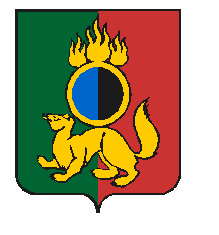 РОССИЙСКАЯ  ФЕДЕРАЦИЯСВЕРДЛОВСКАЯ  ОБЛАСТЬПЕРВОУРАЛЬСКАЯ  ГОРОДСКАЯ  ДУМАРЕШЕНИЕ30 марта 2017 года									 № 588О внесении изменений                                  в Генеральный план города Первоуральска, утвержденного  решением Первоуральской городской Думы от 25 сентября 2008 года                      № 485         В целях соблюдения прав и законных интересов жителей городского округа Первоуральск, создания условий для устойчивого развития территорий, сохранения окружающей среды и объектов культурного наследия, создания условий для привлечения инвестиций и в соответствии                со статьями 24 Градостроительного кодекса Российской Федерации                       от 29 декабря 2004 года № 190-ФЗ, рассмотрев протокол и заключение                                о результатах публичных слушаний, руководствуясь статьей 23 Устава городского округа Первоуральск, Первоуральская городская ДумаРЕШИЛА:1. Внести изменения в Генеральный план города Первоуральск, утвержденный решением Первоуральской городской Думы от 25 сентября 2008 года № 485 (в редакции решения Первоуральской городской Думы                      от 25 ноября 2015 года № 365):1.1 в текстовой части:1) раздел 2. «Планируемое функциональное зонирование территории города Первоуральск, проектный баланс территорий в соответствии                          с функциональными зонами, в которые объединены земли по требованиям Градостроительного кодекса Российской Федерации», таблицу 2 изложить                      в новой редакции (Приложение 1);2) подраздел  3.2.1. Планируемое размещение объектов образования, заменить третий абзац с «Проектом предусмотрено строительство 6 детских дошкольных учреждений и 1 школы в новом жилом западном массиве (район Чусовской)» на «Проектом предусмотрено строительство 6 детских дошкольных учреждений и 2 школ в новом жилом западном массиве (район Чусовской) и центральном массиве (улица Вайнера)».1.2 в графической части Генерального плана города Первоуральск                           в соответствии с Приложением 2 (прилагается).2. Опубликовать настоящее решение в «Вестнике Первоуральской городской Думы» и обнародовать на сайте Первоуральской городской Думы (www.prvduma.ru).3. Контроль исполнения настоящего решения возложить на Комитет        по градообразующей политике Первоуральской городской Думы                        (В.Г.Чертищев).Глава городского округа Первоуральск	                              	            Н.Е. КозловДата подписания:				                 «____»__________ 2017 г.